MATEMATIKA Pisano zbrajanje i oduzimanje 123+ 45, 279-23Danas ćemo naučiti pisano zbrajati i oduzmati troznamenkaste i dvoznamenkaste brojeve.Podsjetimo se, pisano računanje počinjemo od jedinica, dakle s desna na lijevo. U pisanom računanju važno je da znamenke istih dekadskih jedinica potpisujemo jedne ispod drugih; jedinice ispod jedinica, desetice ispod desetica!Vjerujem da će ti  današnji zadatci biti lagani jer se računa isto kao s dvoznamenkastim brojevima. Prouči 48.stranicu u udžbeniku, prepiši plan ploče  i na kraju riješi 49.stranicu u udžbeniku.PLAN PLOČE: 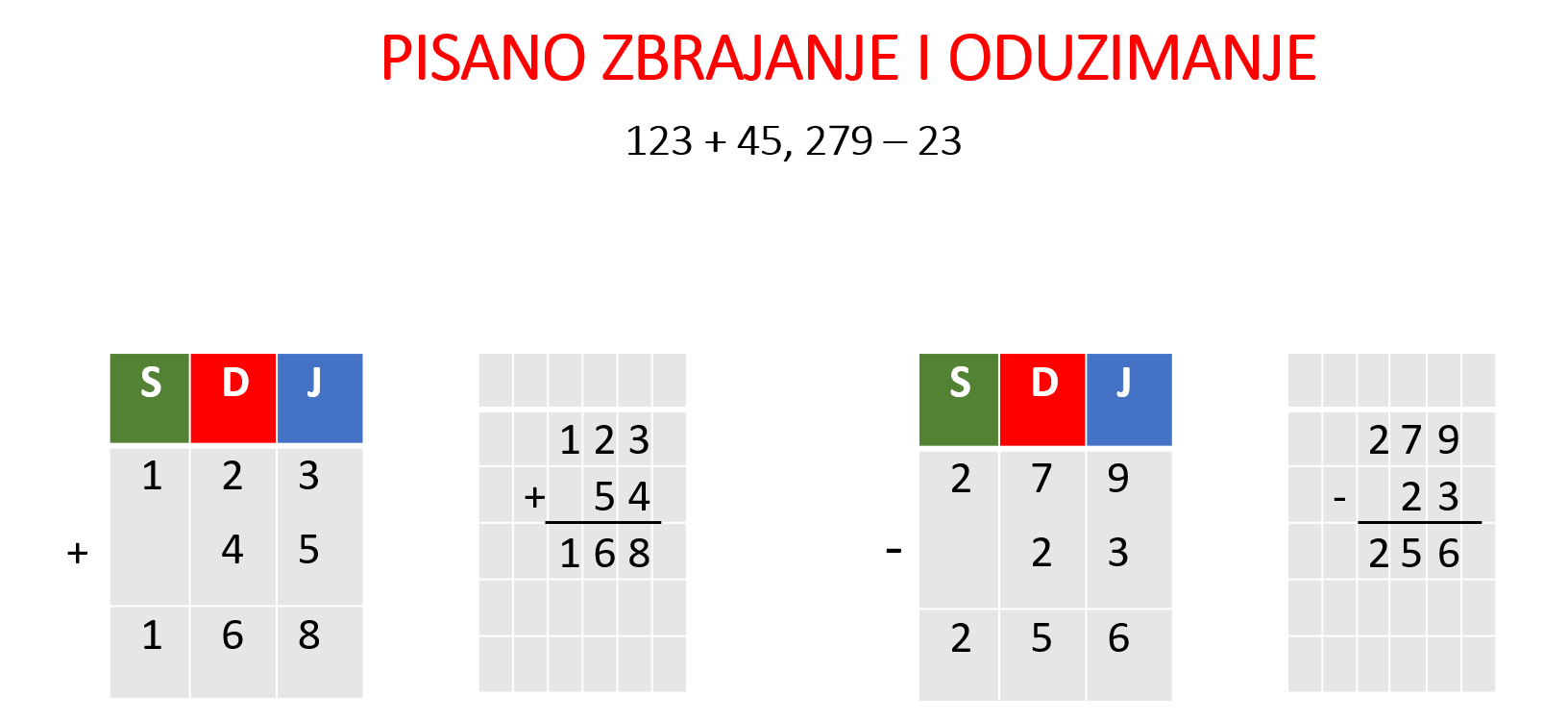 